                Agility im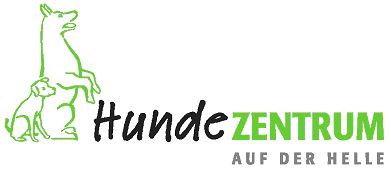 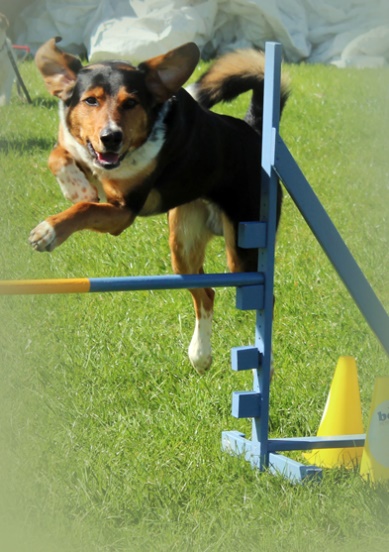        4. August 2019 10:00 – 15:00                   49,- pPWorkshop: Grundlagen im Agility 1Der Hundeführer ist der Einzige der die Reihenfolge der Hindernisse bzw. den Weg durch den Parcours kennt. Wir brauchen: KOMMANDOS um unserem Hund den „Weg zu zeigen“.- welche Kommandos gib es (verbal und non-verbal)- wann und wo werden diese Kommandos eingesetztKeine Theorie ohne Praxiswir werden nicht nur über die Kommandos sprechen, sondern auch Tipps und Tricks erarbeiten:- wie man eine Lauflinie erkennt- wie man einen Parcours abgeht- und sich diesen besser merken kannDieser Workshop eignet sich für Turniersportler als auch für Anfänger!!!